EDITAL Nº SPO.073, DE 25 DE OUTUBRO DE 2023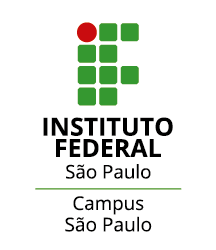 PROCESSO SELETIVO PARA O CURSO DE PÓS-GRADUAÇÃO LATO SENSU ESPECIALIZAÇÃO EM EDUCAÇÃO PROFISSIONAL INTEGRADA À EDUCAÇÃO BÁSICA NA MODALIDADE DE EDUCAÇÃO DE JOVENS E ADULTOSANEXO VI DECLARAÇÃO DE ENDEREÇOEu, __________________________________________________________________________, CPF nº ______________________ RG nº ______________ Órgão Exped. ____________, DECLARO para os devidos fins, ser residente e domiciliado(a) à ______________________________________________________________________________nº__________, Cidade ____________________________ UF______ CEP ___________ - ______.Por ser verdade, dato e assino o presente documento, declarando estar ciente de que responderei criminalmente em caso de falsidade das informações aqui prestadas, conforme os termos da Lei nº 7.115/1983.________________________________, _____ de __________________ de 2023._____________________________________________Assinatura do(a) candidato(a)